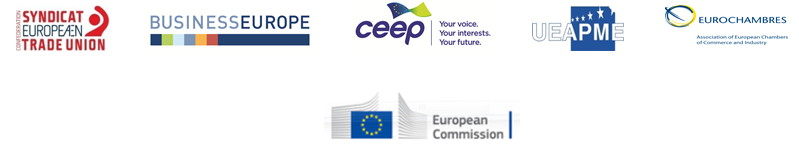 Uma Parceria Europeia para a Integração Oferecer aos refugiados oportunidades de integração no mercado de trabalho europeuCientes de que a mobilidade à escala global se tornou uma característica intrínseca do século XXI, e que o número crescente de chegadas aos Estados-Membros da UE ao longo dos últimos anos, em especial de pessoas que necessitam de proteção internacional, coloca numerosos desafios às sociedades dos Estados-Membros,Reconhecendo que a integração rápida e eficaz dos refugiados no mercado de trabalho, a fim de fazer face à crise humanitária com que a Europa se depara, assegurando simultaneamente que os refugiados possam contribuir plenamente para a economia e para a coesão das nossas sociedades, constitui um objetivo importante para os Estados-Membros,Salientando que a integração no mercado de trabalho exige um quadro jurídico adequado, um acréscimo dos investimentos, a tomada em consideração dos diferentes níveis de competências dos refugiados e do tempo necessário para uma integração efetiva, bem como a intervenção de um grande número de partes interessadas, tanto do setor público como do privado, e que só um esforço coordenado, nas áreas de competência respetivas, poderá traduzir-se em resultados concretos e sustentáveis,Cientes de que já foram tomadas, ou estão prestes a serem lançadas, numerosas iniciativas nacionais e locais nesta matéria, designadamente por parte dos parceiros económicos e sociais, mas que, para enfrentar os principais desafios neste domínio, são necessários mais esforços no sentido de aplicar uma abordagem global que empodere todas as partes interessadas a nível local, nacional e europeu, tendo simultaneamente em conta as diferenças entre os Estados-Membros no que respeita ao contexto das relações laborais e do mercado de trabalho,Sublinhando que o emprego é um elemento essencial no processo de integração, tal como salientado pela Comissão Europeia no seu Plano de Ação sobre a integração de nacionais de países terceiros, adotado em 7 de junho de 2016, e que os mercados de trabalho verdadeiramente inclusivos devem tirar partido das competências e talentos de todos, tal como salientado pela Comissão Europeia na sua Comunicação «Uma Nova Agenda de Competências para a Europa», adotada em 10 de junho de 2016,Reconhecendo o papel essencial desempenhado pelas autoridades públicas, especialmente na fase de acolhimento e na adoção das primeiras medidas com vista à criação de condições propícias à integração dos refugiados no mercado de trabalho,Saudando o compromisso assumido pelos Estados-Membros, nas Conclusões do Conselho sobre a integração dos nacionais de países terceiros que residam legalmente na UE, adotadas em 9 de dezembro de 2016, no sentido de centrarem os seus esforços na promoção da integração no mercado de trabalho de nacionais de países terceiros, bem como o parecer do Comité do Emprego sobre a integração dos refugiados no mercado de trabalho, na versão aprovada pelo Conselho em 15 de junho de 2017, que incita os Estados-Membros a agirem rapidamente em domínios como a formação linguística, combinada, sempre que possível, com a prática profissional, a formação profissional, o alojamento, a saúde e o acolhimento de crianças, assegurando que os diferentes percursos de integração operem em sinergia,Realçando o papel específico que os parceiros económicos e sociais desempenham na integração dos refugiados no mercado de trabalho, bem como o seu empenho e vontade de trabalhar com os governos e outras partes interessadas a fim de elaborar, desenvolver e aplicar políticas de apoio à inclusão, tal como sublinhado, nomeadamente, na sua Declaração sobre a crise dos refugiados aquando da Cimeira Social Tripartida de 16 de março de 2016,Salientando que a igualdade de oportunidades e de tratamento entre trabalhadores nacionais e trabalhadores refugiados — em conformidade com todos os quadros ou acordos pertinentes a nível nacional, bem como em função da situação objetiva dos refugiados e das suas competências, no âmbito dos instrumentos ativos do mercado de trabalho disponíveis para pessoas à procura de emprego — é essencial para reforçar a solidariedade e a coesão social das nossas sociedades,Sublinhando o desafio específico que representam a identificação e a avaliação das aptidões e competências dos refugiados e a necessidade de melhorar e continuar desenvolver as suas competências para facilitar a integração no mercado de trabalho, designadamente através da formação linguística, do ensino e da formação profissionais e da educação para o empreendedorismo,Reconhecendo o papel que o empreendedorismo pode desempenhar na integração bem-sucedida dos refugiados no mercado de trabalho europeu,Sublinhando que os programas de aprendizagem e outras formas de aprendizagem em contexto de trabalho podem ser um instrumento fundamental de integração no mercado de trabalho e que é necessário dar seguimento ao trabalho realizado no âmbito da Aliança Europeia para a Aprendizagem,Ao aderir à presente Parceria, esforçamo-nos por promover a integração dos refugiados no mercado de trabalho nos domínios das nossas competências respetivas.A presente Parceria deve assentar nos seguintes princípios:1.	A integração no mercado de trabalho deve ser apoiada numa fase tão precoce quanto possível, uma vez que encontrar um emprego é fundamental para a inserção no país de acolhimento e na vida económica e social; 2.	Os esforços com vista a uma integração bem sucedida devem beneficiar tanto os refugiados como o conjunto da população ativa, as empresas, a economia e a sociedade em geral, garantindo que nenhumas capacidades ou competências são desperdiçadas; 3.	Uma integração com êxito no mercado de trabalho exige uma abordagem que associe múltiplas partes interessadas, com o envolvimento das autoridades públicas, os serviços de emprego, os parceiros económicos e sociais, as organizações empresariais, as câmaras de comércio e indústria, as associações de artesãos, as empresas e os trabalhadores, os serviços públicos, os educadores e formadores e as organizações da sociedade civil, no pleno respeito pelas funções e competências de cada um destes intervenientes.Para promover a presente Parceria, os parceiros económicos e sociais europeus comprometem-se a tomar medidas num ou mais dos seguintes domínios, de acordo com as suas prioridades e competências: Promoção da Parceria Europeia para a Integração junto dos seus membros e sensibilização para as condições necessárias a uma integração rápida e efetiva dos refugiados no mercado de trabalho, bem como para os benefícios económicos e sociais decorrentes dessa integração, em estreita colaboração com as autoridades públicas nacionais.Recolha e a partilha de exemplos de iniciativas e boas práticas nacionais e locais destinadas a facilitar a integração dos refugiados no mercado de trabalho, contemplando questões como:facilitação da identificação, avaliação e documentação de competências, aptidões e qualificações;organização de programas de mentoria para ajudar os refugiados a integrarem-se no local de trabalho, e/ou apoiar o desenvolvimento das suas competências; formação antes do recrutamento e no local de trabalho;informação e aconselhamento dos refugiados sobre os direitos e obrigações aquando do acesso ao mercado de trabalho e no local de trabalho, em conformidade com a legislação e as práticas nacionais;apoio a empregadores na contratação de refugiados (por exemplo, facultando informações sobre o quadro jurídico, formação, etc.);apoio aos formadores para adaptar a formação às necessidades dos refugiados, nomeadamente no contexto da formação profissional, tendo simultaneamente em conta as necessidades dos empregadores em matéria de competências;prestação de apoio pós-colocação aos refugiados, depois de começarem a trabalhar, a fim de assegurar a sustentabilidade do emprego;promoção da inclusão e da não discriminação no local de trabalho.Comunicação de observações e sugestões às autoridades públicas, a todos os níveis adequados, sobre os problemas específicos associados à integração económica e social dos refugiados e intensificação da colaboração com essas autoridades, bem como com todas as outras partes interessadas, a fim de apoiar a integração no mercado de trabalho nos domínios mais relevantes nos respetivos países.Promoção de uma cooperação mais estreita entre as empresas públicas e privadas, organizações empresariais, câmaras de comércio e indústria, associações de artesãos, sindicatos e associações de migrantes, mediante o intercâmbio de objetivos, métodos e práticas relacionados com a integração dos refugiados no mercado de trabalho. A Comissão Europeia esforçar-se-á por:Continuar a colaborar com os parceiros económicos e sociais, os empregadores e outros intervenientes fundamentais para apoiar os objetivos da Parceria Europeia para a Integração.Continuar a abordar a questão da integração dos refugiados no mercado de trabalho nos grupos, comités e redes pertinentes a nível da UE, tais como o Comité do Emprego, a Rede Europeia de Integração e a Rede Europeia de Serviços Públicos de Emprego. Colaborar com os órgãos competentes da UE, como o Comité das Regiões e o Comité Económico e Social, no domínio da integração dos refugiados no mercado de trabalho.Promover sinergias entre os fundos pertinentes da UE para apoiar a integração dos refugiados no mercado de trabalho, em conformidade com o Plano de Ação sobre a integração dos nacionais de países terceiros.Apoiar, através do Fundo para o Asilo, a Migração e a Integração, projetos que promovam a partilha de experiências e de boas práticas, bem como a criação e o desenvolvimento de redes transnacionais vocacionadas para facilitar a integração dos refugiados no mercado de trabalho.Continuar a apoiar a identificação, a avaliação e a validação das competências e a transparência em matéria de qualificações dos refugiados, designadamente através dos instrumentos desenvolvidos no âmbito da Nova Agenda de Competências para a Europa, como a «ferramenta para a definição de perfis de competências dos nacionais de países terceiros».Assegurar sinergias com outras iniciativas conexas a nível europeu, nomeadamente a Aliança Europeia para a Aprendizagem, a fim de apoiar a integração dos refugiados no mercado de trabalho europeu através de estágios de aprendizagem.Promover o empreendedorismo entre os migrantes, incluindo os refugiados, em consonância com o Plano de Ação «Empreendedorismo 2020».Conferir visibilidade a nível europeu às atividades realizadas pelos empregadores para apoiar a integração dos refugiados e outros migrantes no mercado de trabalho através da iniciativa «Empregadores unidos em prol da integração». Reconhecemos que essas ações requerem uma abordagem que associe múltiplas partes interessadas e em que participem os parceiros económicos e sociais, as organizações empresariais, a Comissão Europeia, as autoridades dos Estados-Membros, incluindo os serviços públicos de emprego, as grandes empresas, as PME e os serviços públicos, as câmaras de comércio e indústria, as associações de artesãos, os educadores e formadores, a sociedade civil e os próprios refugiados.Nós, a Comissão Europeia e os parceiros económicos e sociais, comprometemo-nos a realizar reuniões periódicas para fazer o balanço dos resultados alcançados e planear eventuais novas ações.AssinaturasPela Comissão:Dimitris Avramopoulos, Comissário responsável pela Migração, Assuntos Internos e CidadaniaMarianne Thyssen, Comissária responsável pelo Emprego, Assuntos Sociais, Competências e Mobilidade dos TrabalhadoresPelos parceiros económicos e sociais europeus:Luca Visentini, Secretário-Geral da Confederação Europeia dos SindicatosMarkus J. Breyer, Diretor-Geral da BusinessEuropeValeria Ronzitti, Secretária-Geral do CEEPVeronique Willems, Secretária-Geral da UEAPME, acrescentou:Arnaldo Abruzzini, Diretor Executivo da EUROCHAMBRES